                                   ÖĞRETMENLER ODASI KULLANIM TALİMATIOdanın yerleşimi sosyal mesafeye dikkat edilerek düzenlenecektir.Havalandırma sistemleri dışarıdan taze hava alacak şekilde ayarlanacaktır.Temiz hava debisi artırılacaktır.Odaların havalandırma tesisatının temizliği bakım ve kontrolleri düzenli olarak yapılacaktır.Bilgisayar klavyesi, mouse, telefon, dolap, kalem, silgi ve benzeri malzeme ve ekipmanı mümkün olduğunca ortak kullanılmaması sağlanacaktır.Ortak kullanılan malzemelerin dezenfektasyonu temizlik dezenfektasyon plan programlarına uygun olarak yapılacaktır.Öğretmenler odasına misafir ve ziyaretçi kabul edilmeyecektir.Odada alkol bazlı el antiseptiği, elle temas etmeden açılabilir kapanabilir pedallı sensörlü ve benzeri atık kumbaraları bulundurulmalıdır.Genel hijyen kurallarına uyulacaktır.Odanın eklentilerinde çay ocağı ve mutfak bulunması durumunda tek kullanımlık bardak kullanımı veya kişiye özel bardaklar kullanılacaktır.	BÜLENT KALAYCIOĞLU                                                                                                                     Okul Müdürü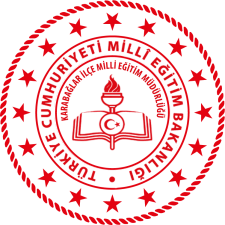 ŞEHİT ÇETİN SARIKAYA İLKOKULU MÜDÜRLÜĞÜ                                              ÖĞRETMENLER ODASI KULLANIM TALİMATIDoküman NoTL.006ŞEHİT ÇETİN SARIKAYA İLKOKULU MÜDÜRLÜĞÜ                                              ÖĞRETMENLER ODASI KULLANIM TALİMATIYayımTarihi24/08/2020ŞEHİT ÇETİN SARIKAYA İLKOKULU MÜDÜRLÜĞÜ                                              ÖĞRETMENLER ODASI KULLANIM TALİMATIRevizyon No01ŞEHİT ÇETİN SARIKAYA İLKOKULU MÜDÜRLÜĞÜ                                              ÖĞRETMENLER ODASI KULLANIM TALİMATIRevizyonTarihi24/08/2020ŞEHİT ÇETİN SARIKAYA İLKOKULU MÜDÜRLÜĞÜ                                              ÖĞRETMENLER ODASI KULLANIM TALİMATISayfa No1/1